§4201.  DefinitionsAs used in this subchapter, unless the context otherwise indicates, the following terms have the following meanings.  [PL 1987, c. 737, Pt. A, §2 (NEW); PL 1987, c. 737, Pt. C, §106 (NEW); PL 1989, c. 6 (AMD); PL 1989, c. 9, §2 (AMD); PL 1989, c. 104, Pt. C, §§8, 10 (AMD).]1.  Commissioner.  "Commissioner" means the Commissioner of Health and Human Services.[PL 1987, c. 737, Pt. A, §2 (NEW); PL 1987, c. 737, Pt. C, §106 (NEW); PL 1989, c. 6 (AMD); PL 1989, c. 9, §2 (AMD); PL 1989, c. 104, Pt. C, §§8, 10 (AMD); PL 2003, c. 689, Pt. B, §6 (REV).]2.  Department.  "Department" means the Department of Health and Human Services.[PL 1987, c. 737, Pt. A, §2 (NEW); PL 1987, c. 737, Pt. C, §106 (NEW); PL 1989, c. 6 (AMD); PL 1989, c. 9, §2 (AMD); PL 1989, c. 104, Pt. C, §§8, 10 (AMD); PL 2003, c. 689, Pt. B, §6 (REV).]3.  Plumbing.  "Plumbing" means the installation, alteration or replacement of pipes, fixtures and other apparatus for bringing in potable water, removing wastewater and the piping connections to heating systems using water.  Except for the initial connection to a potable water supply and the final connection that discharges indirectly into a public sewer or wastewater disposal system, the following are excluded from this definition:A.  All piping, equipment or material used exclusively for manufacturing or industrial processes;  [PL 1987, c. 737, Pt. A, §2 (NEW); PL 1987, c. 737, Pt. C, §106 (NEW); PL 1989, c. 6 (AMD); PL 1989, c. 9, §2 (AMD); PL 1989, c. 104, Pt. C, §§8, 10 (AMD).]B.  The installation or alteration of automatic sprinkler systems used for fire protection and standpipes connected to automatic sprinkler systems or overhead;  [PL 1987, c. 737, Pt. A, §2 (NEW); PL 1987, c. 737, Pt. C, §106 (NEW); PL 1989, c. 6 (AMD); PL 1989, c. 9, §2 (AMD); PL 1989, c. 104, Pt. C, §§8, 10 (AMD).]C.  Building drains outside the foundation wall or structure;  [PL 1987, c. 737, Pt. A, §2 (NEW); PL 1987, c. 737, Pt. C, §106 (NEW); PL 1989, c. 6 (AMD); PL 1989, c. 9, §2 (AMD); PL 1989, c. 104, Pt. C, §§8, 10 (AMD).]D.  The replacement of fixtures with similar fixtures at the same location without any alteration of pipes; or  [PL 1987, c. 737, Pt. A, §2 (NEW); PL 1987, c. 737, Pt. C, §106 (NEW); PL 1989, c. 6 (AMD); PL 1989, c. 9, §2 (AMD); PL 1989, c. 104, Pt. C, §§8, 10 (AMD).]E.  The sealing of leaks within an existing line.  [PL 1987, c. 737, Pt. A, §2 (NEW); PL 1987, c. 737, Pt. C, §106 (NEW); PL 1989, c. 6 (AMD); PL 1989, c. 9, §2 (AMD); PL 1989, c. 104, §§8, 10 (AMD).][RR 2017, c. 1, §21 (COR).]4.  Seasonal dwelling.  "Seasonal dwelling" means a dwelling which existed on December 31, 1981, and which was not used as a principal or year-round residence during the period from 1977 to 1981.  Evidence of use as a principal or year-round residence includes, but is not limited to:A.  The listing of that dwelling as an occupant's legal residence for the purpose of:(1)  Voting;(2)  Filing a state tax return; or(3)  Automobile registration; or  [PL 1987, c. 737, Pt. A, §2 (NEW); PL 1987, c. 737, Pt. C, §106 (NEW); PL 1989, c. 6 (AMD); PL 1989, c. 9, §2 (AMD); PL 1989, c. 104, Pt. C, §§8, 10 (AMD).]B.  The occupancy of that dwelling for a period exceeding 7 months in any calendar year.  [PL 1987, c. 737, Pt. A, §2 (NEW); PL 1987, c. 737, Pt. C, §106 (NEW); PL 1989, c. 6 (AMD); PL 1989, c. 9, §2 (AMD); PL 1989, c. 104, Pt. C, §§8, 10 (AMD).][PL 1987, c. 737, Pt. A, §2 (NEW); PL 1987, c. 737, Pt. C, §106 (NEW); PL 1989, c. 6 (AMD); PL 1989, c. 9, §2 (AMD); PL 1989, c. 104, Pt. C, §§8, 10 (AMD).]5.  Subsurface wastewater disposal system.  "Subsurface wastewater disposal system" means:A.  Any system for the disposal of waste or wastewater on or beneath the surface of the earth including, but not limited to:(1)  Septic tanks;(2)  Drainage fields;(3)  Grandfathered cesspools;(4)  Holding tanks; or(5)  Any other fixture, mechanism or apparatus used for those purposes; but  [RR 2017, c. 1, §21 (COR).]B.  Does not include:(1)  Any discharge system licensed under Title 38, section 414;(2)  Any surface wastewater disposal system; or(3)  Any municipal or quasi-municipal sewer or wastewater treatment system.  [RR 2017, c. 1, §21 (COR).][RR 2017, c. 1, §21 (COR).]SECTION HISTORYPL 1987, c. 737, §§A2,C106 (NEW). PL 1989, c. 6 (AMD). PL 1989, c. 9, §2 (AMD). PL 1989, c. 104, §§C8,10 (AMD). PL 2003, c. 689, §§B6,7 (REV). RR 2017, c. 1, §21 (COR). The State of Maine claims a copyright in its codified statutes. If you intend to republish this material, we require that you include the following disclaimer in your publication:All copyrights and other rights to statutory text are reserved by the State of Maine. The text included in this publication reflects changes made through the First Regular and First Special Session of the 131st Maine Legislature and is current through November 1. 2023
                    . The text is subject to change without notice. It is a version that has not been officially certified by the Secretary of State. Refer to the Maine Revised Statutes Annotated and supplements for certified text.
                The Office of the Revisor of Statutes also requests that you send us one copy of any statutory publication you may produce. Our goal is not to restrict publishing activity, but to keep track of who is publishing what, to identify any needless duplication and to preserve the State's copyright rights.PLEASE NOTE: The Revisor's Office cannot perform research for or provide legal advice or interpretation of Maine law to the public. If you need legal assistance, please contact a qualified attorney.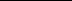 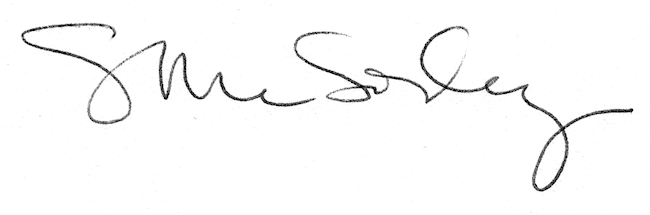 